.• .•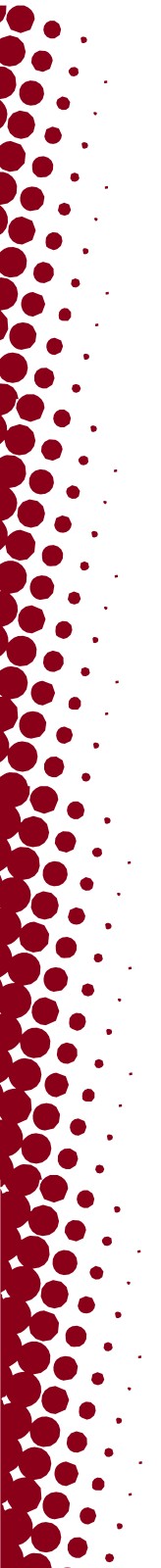 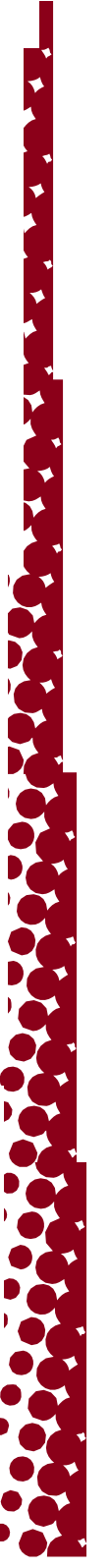 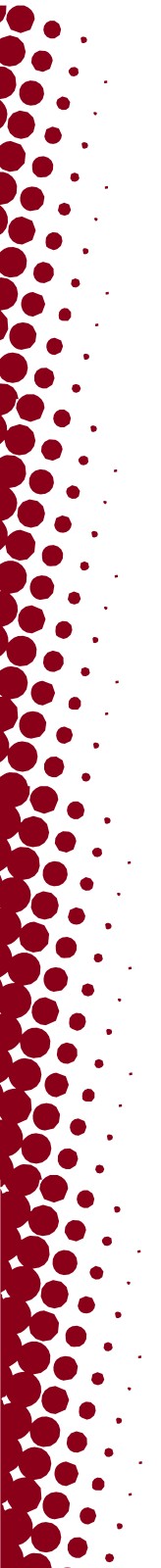 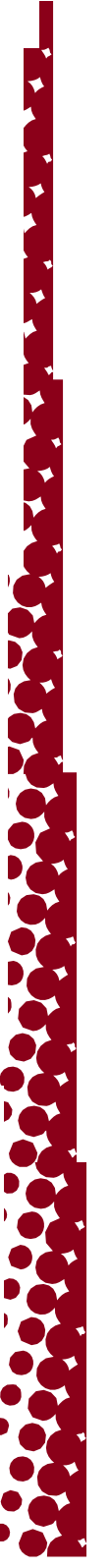 ••••••••••......யூட்டா பல்கலைக்கழகம்பொதுமக்கள் பாதுகாப்பு துறைகேம்பஸ்வளங்கள்அவசர தேவைகளுக்கு  911கடிதம் அணுப்புதலுக்கு 801-585-2677 பல்கலைக்கழக காவல்துறை• police.utah.eduசம்பவத்தால் பாதிக்கப்பட்டவர்களுக்கான வழக்கறிஞர்கள்24/7 உதவி safety.utah.edu/crime-victim-advocatesகேம்பஸ்  பாதுகாப்புபாதுகாவலர்கள் மற்றும் வாகன உதவிஸேஃப் யூவழங்கப்படும் வளங்கள் safeu.utah.eduபல்கலைக்கழகம்  மக்கள் பாதுகாப்புபாதுகாப்பு அறிவுரைகள் மற்றும் திட்டங்கள்வருடாந்த பாதுகாப்பு அறிக்கைகள்கருத்துகள் வழங்குங்கள்safety.utah.eduஅவசரகால மேலாண்மைஅவசரகாலங்களுக்கு  தயார்நிலை கேம்பஸ் விழிப்பூட்டல்கள்emergency.utah.eduபாதுகாப்பான பயணம்• திங்கள்-வெள்ளி, மாலை 6 மணி முதல் 12:30 மணி வரை• மெயின் கேம்பஸிற்கான டிரான்ஸ்லோக் ஆப்பை டவுன்லோடு செய்க:commuterservices.utah.edu/safe-ride801-231-9058 (ஆராய்ச்சி பூங்காவிலிருந்து)